Jegyzőkönyvaz MTA Akusztikai Osztályközi Állandó Bizottságának 2013. április 16-i ülésérőlHelyszín: MTA Díszterme  Bp. V. Széchenyi tér 9.Időpont: 2013.04.16. 18.30-tólAz eseményről az Akadémia honlapján is olvashatnak híradást 

http://mta.hu/mta_hirei/tudomany-es-muveszet-talalkozasa-a-hang-vilagnapja-az-akademian-131716/Az ülés programja alább olvasható.A Hang Világnapja (World Voice Day)Tudomány és művészet találkozása a Magyar Tudományos Akadémia Dísztermében, Budapesten(Budapest V. Széchenyi István tér 9.)az MTA Műszaki Osztálya és az Akusztikai Osztályközi Állandó Bizottság szervezésében az MTA védnökségével és a KÓTA támogatásával időpont: 2013. április 16. 18:30-20:30A Hang Világnapja magyarországi szervezője: Dr. Dr.h.c. Hacki Tamás egyetemi tanár,                    										Regensburg/BudapestMűsor vezető: Zelinka Tamás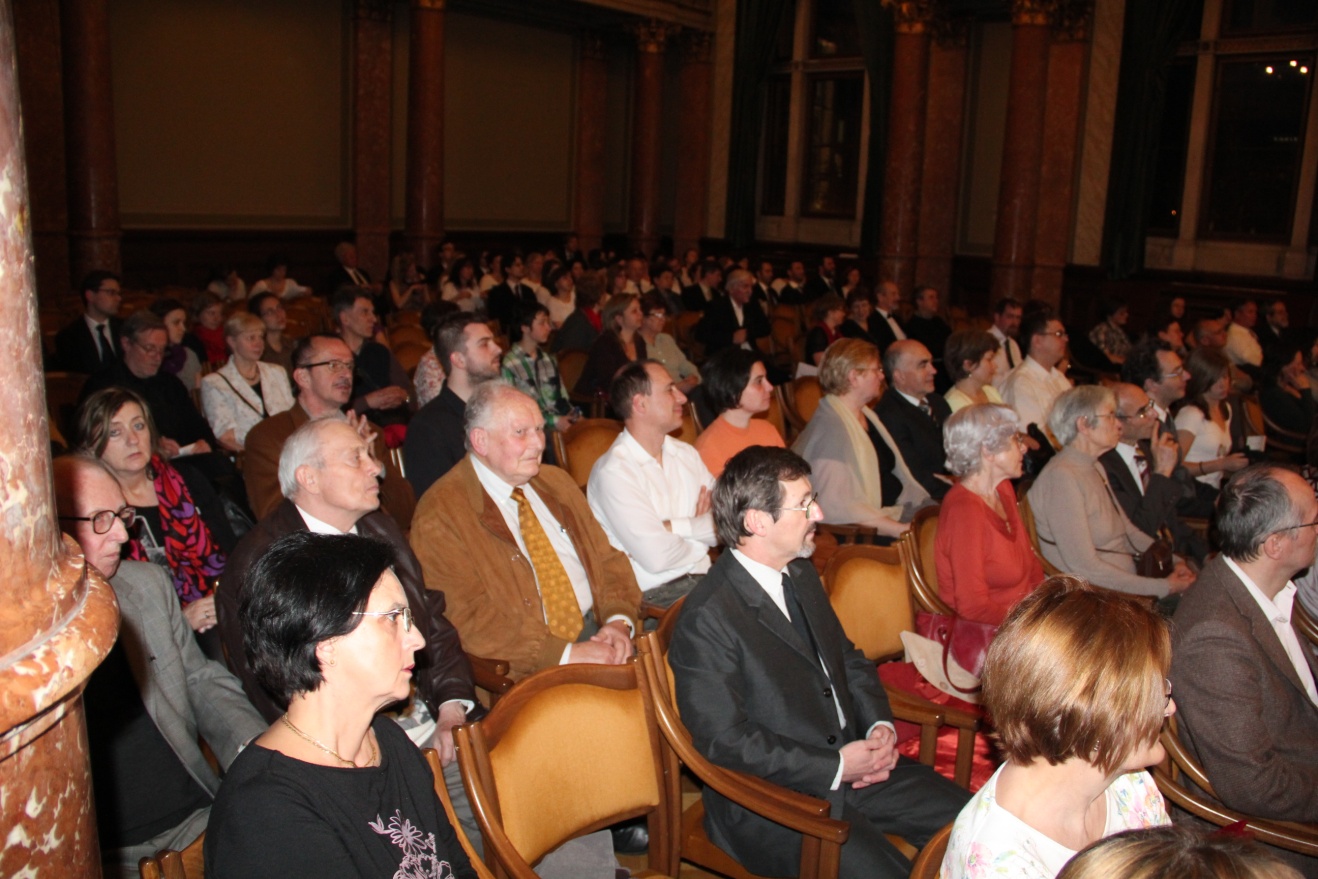 Program:Nádasdy Kálmán Alapfokú Művészeti és Általános IskolaSchola Promontor Gyermekkórusa							Karnagy: Winnington-Ingram JohannaÓ Szent István: Csángó népénekHenryk Mikołaj Górecki: Szomorú éj   Henryk Mikołaj Górecki: Szárnyas pletyka Bárdos Lajos: Tábortűznél    Bárdos Lajos: Dana-dana Ünnepi megnyitó: Pálinkás József az MTA elnöke									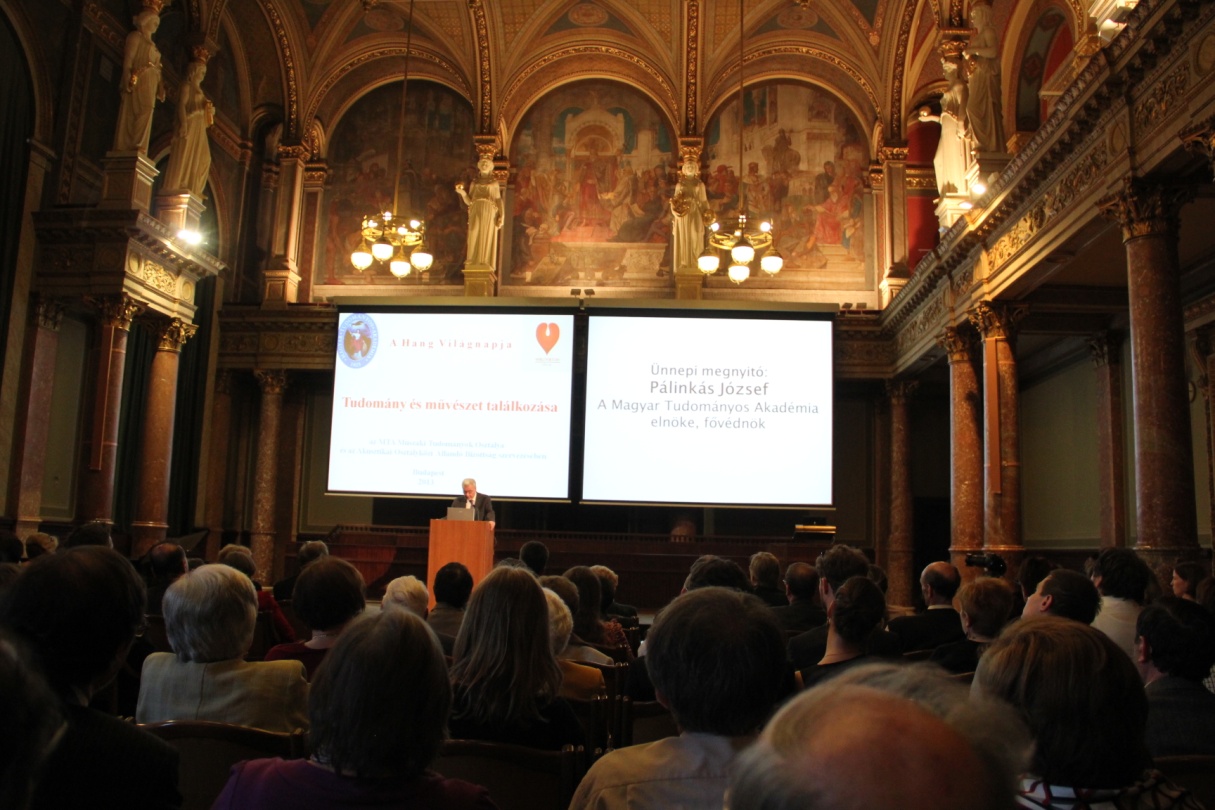 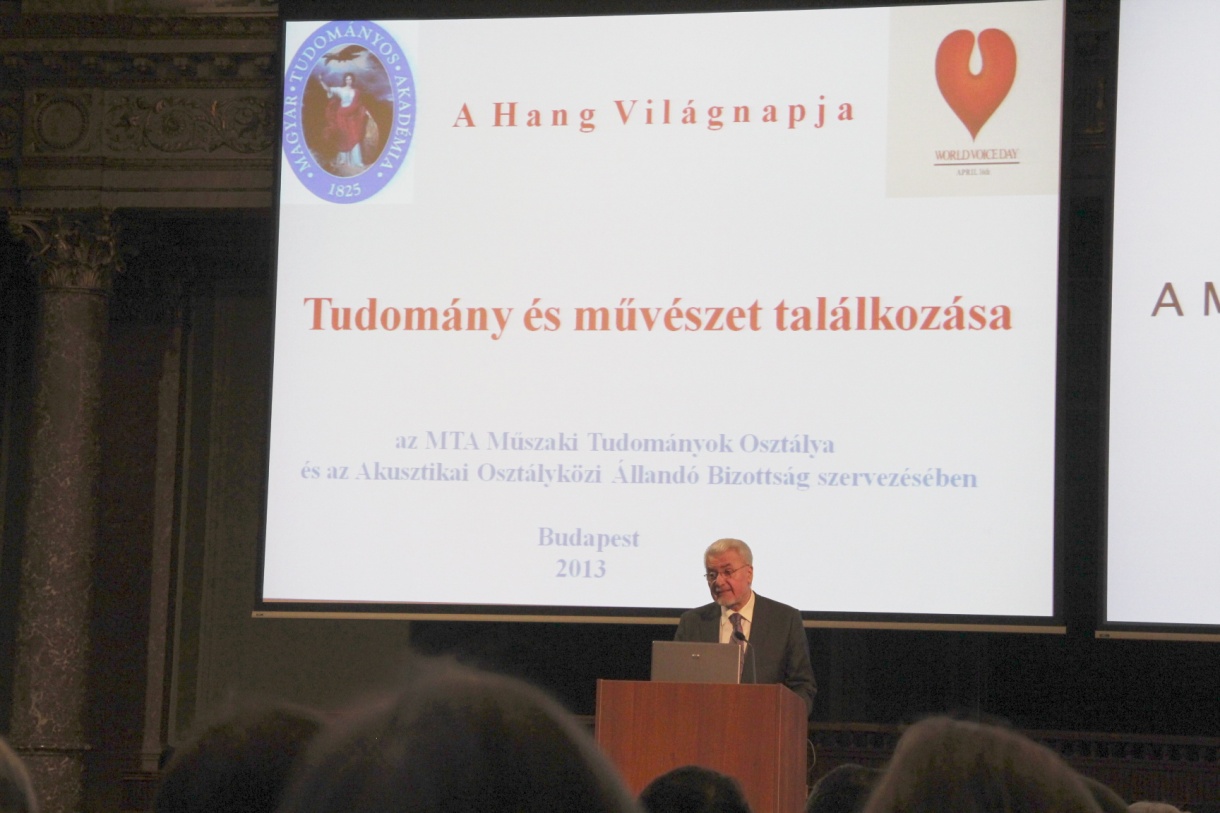 Információsokaság az emberi hangban – tudományos előadás			Dr. Vicsi Klára, DSc. Habil., Beszédakusztikai LaboratóriumBME Távközlési és Médiainformatikai Tanszék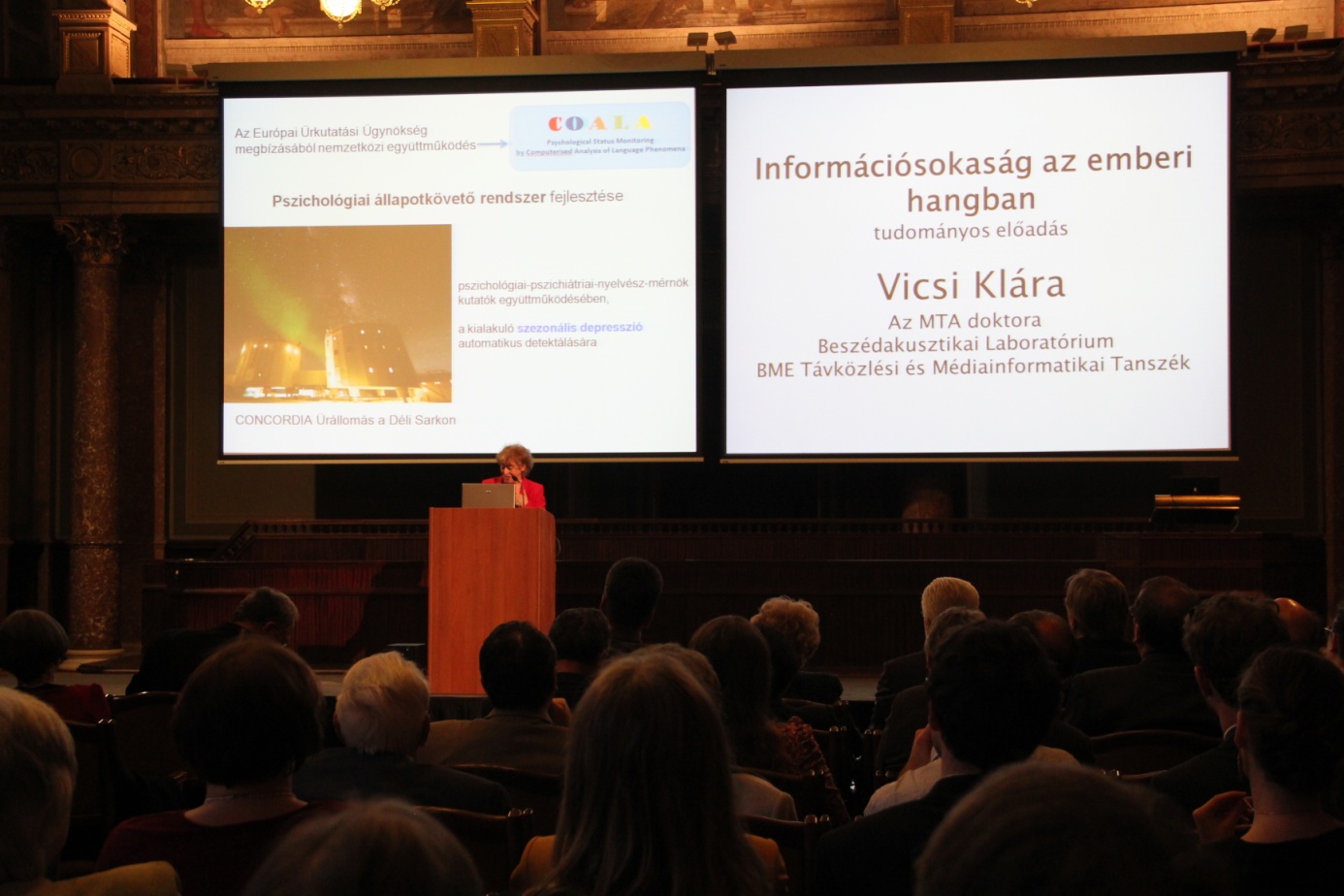 A Budapesti Corvinus Egyetem Prelude Vegyeskara				Karnagy: Kabdebó SándorBartók Béla: Négy magyar népdal (2., 3., 4. tétel)A bujdosóAz eladó lányDalLigeti György: Haj, ifjúság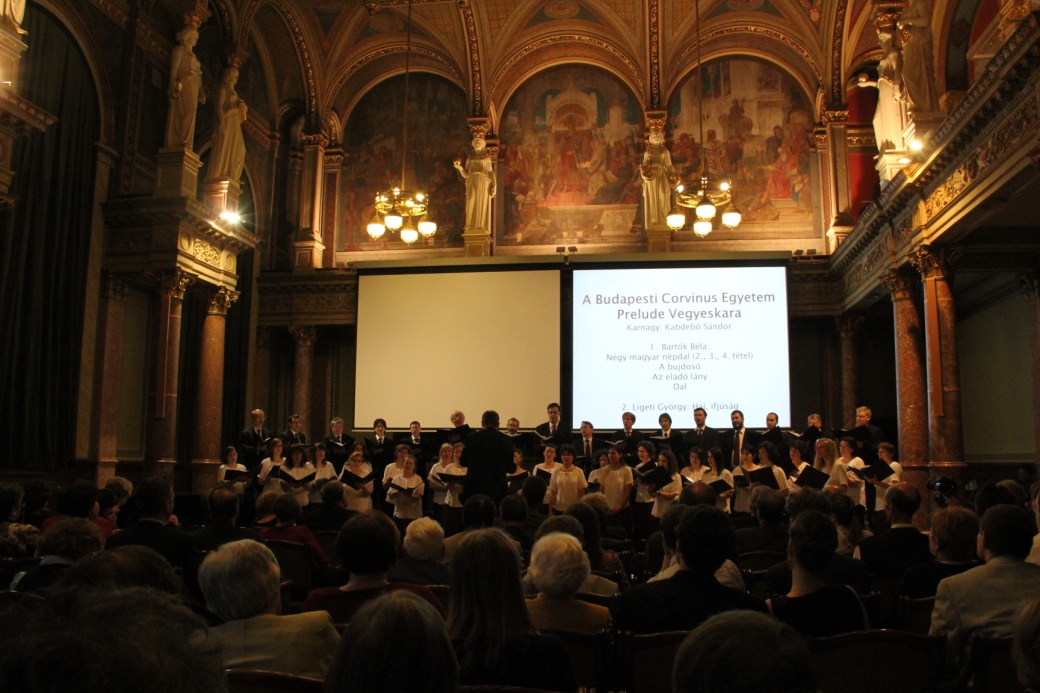 Az énekhang misztériuma: az énekes biomechanikai és akusztikai eszközei – tudományos előadásDr. Dr.h.c. Hacki Tamás, egyetemi tanár, Regensburg/Budapest								 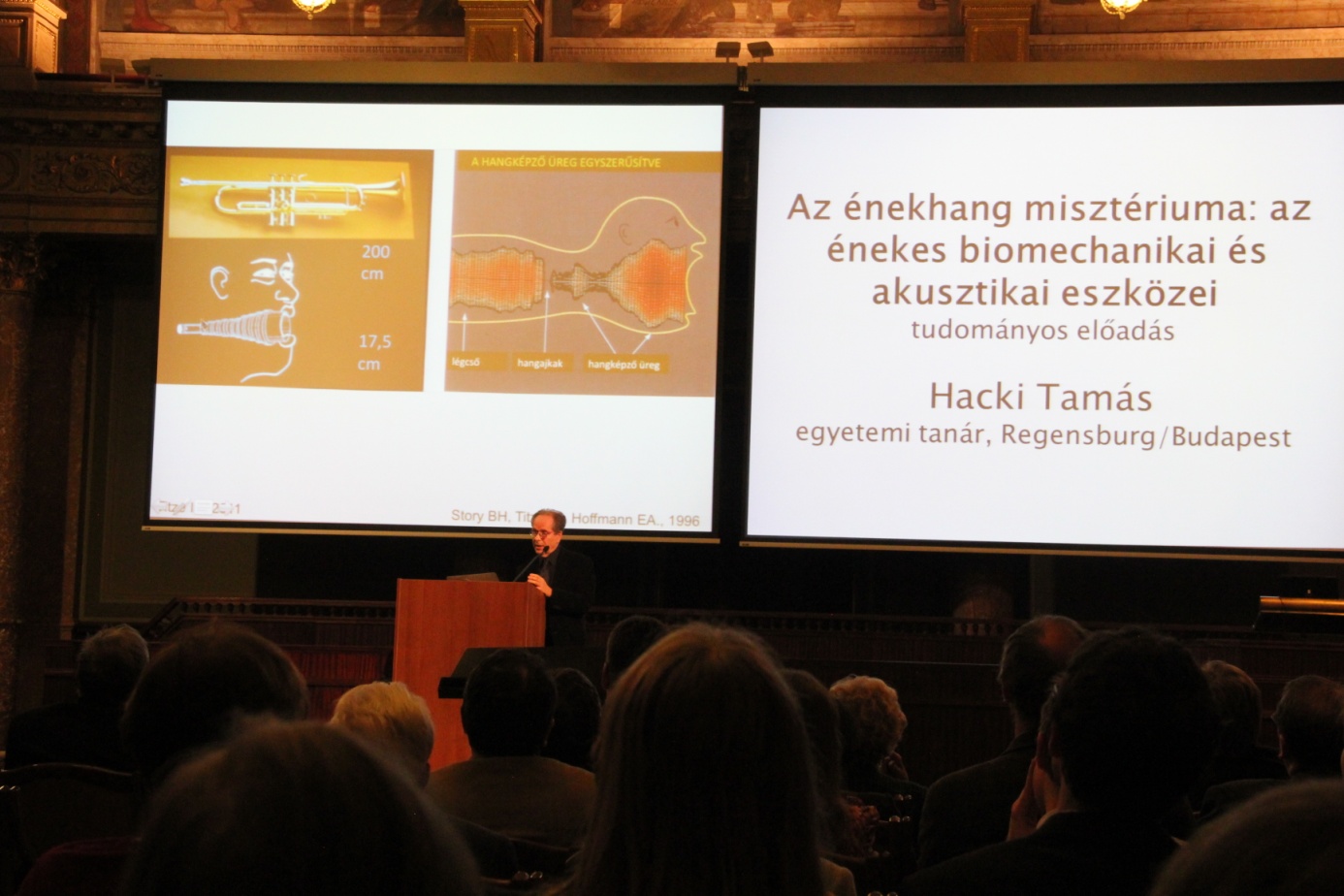 ________________________________ szünet ______________________________________Baptista Központi Énekkar 								Karnagy: Oláh Gábor1. Randall Thompson:  Alleluja 2. Kodály Zoltán:  Sík Sándor Te Deuma 3. Knut Nystedt:   Laudate Dominum 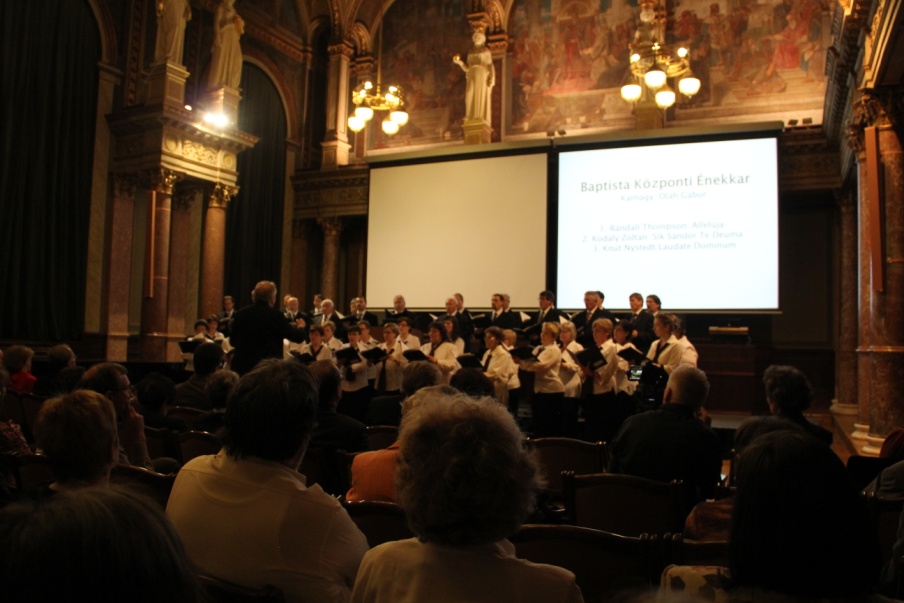 Hang és tér kölcsönhatásai – tudományos előadás				dr. Augusztinovicz Fülöp egyetemi docens, Akusztikai és Stúdiótechnikai LaboratóriumBME Hálózati Rendszerek és Szolgáltatások Tanszék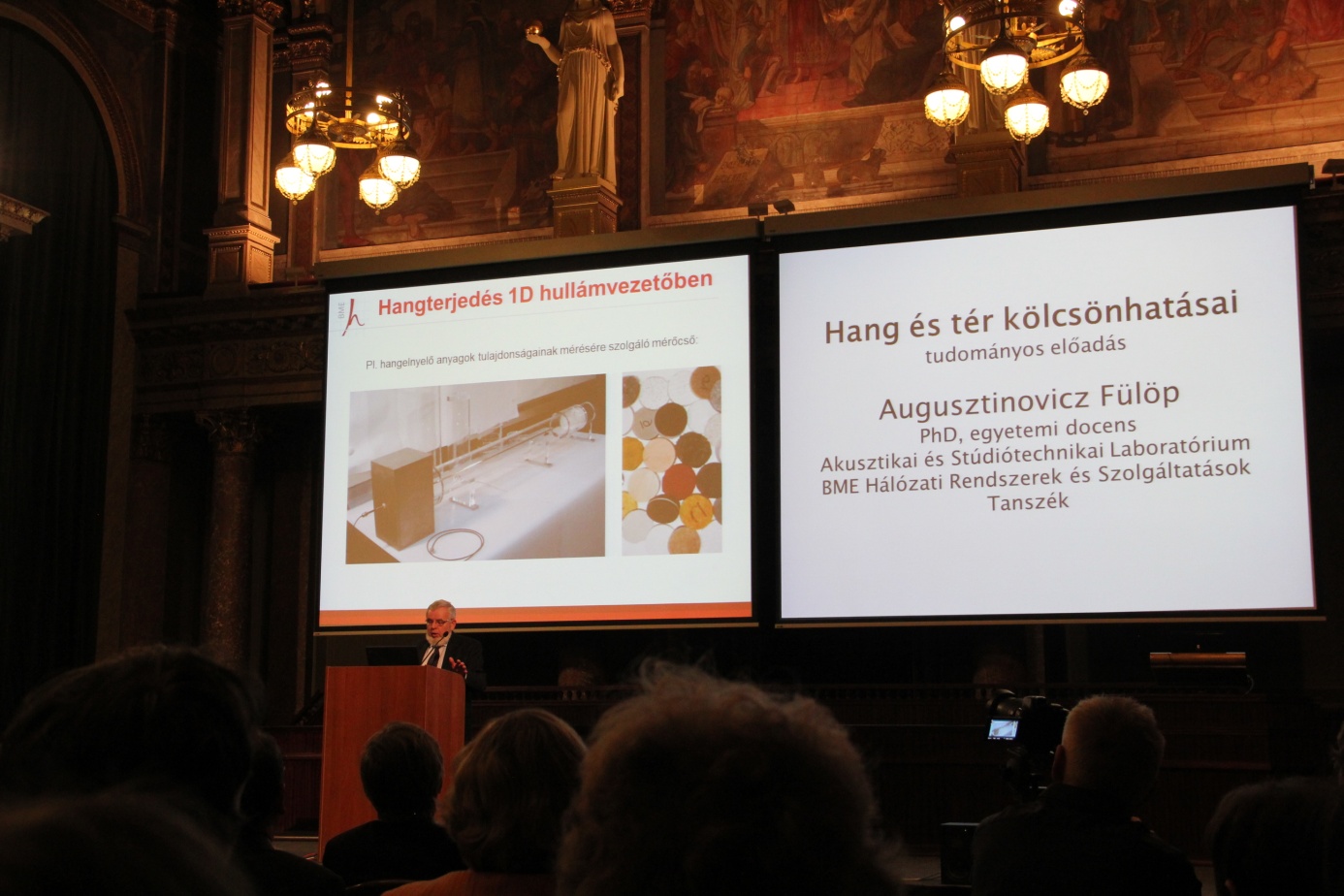 Budapesti Akadémiai KórustársaságKarnagy: Hollerung Gábor									Rossini: Petite messe solenneleZongorán kísér: Tóth Mariann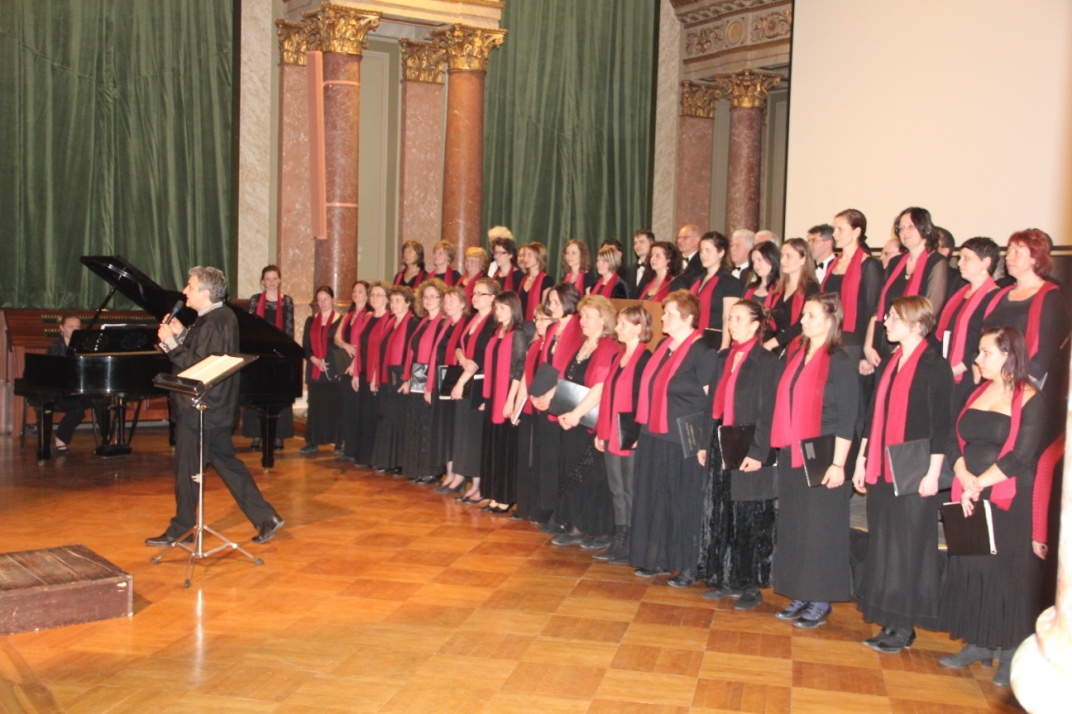 “Zene – a hangban rejlő rend” – zenei előadás, Hollerung Gábor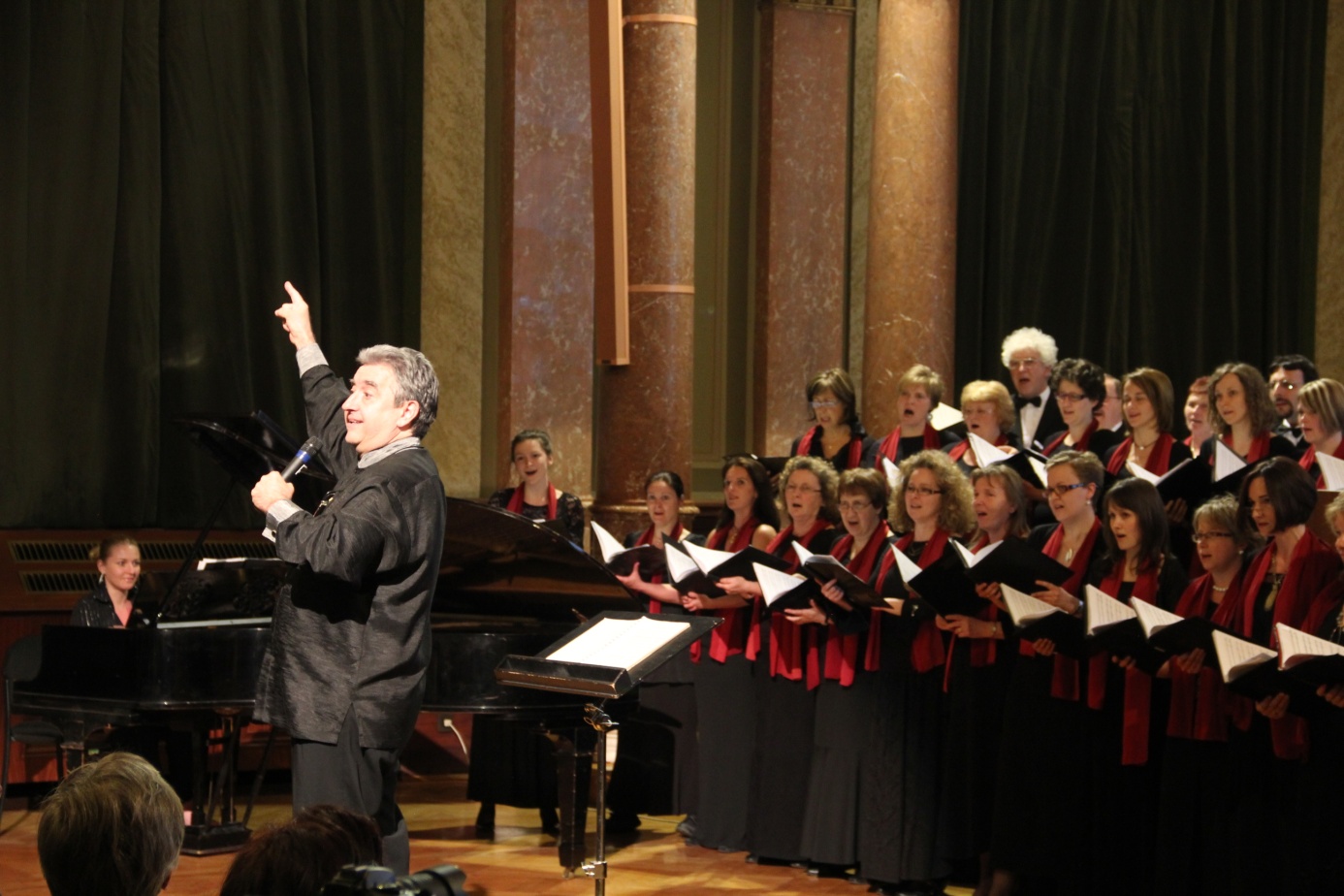 Közös búcsúének (minden kórus énekli)		Kodály Zoltán: Esti dal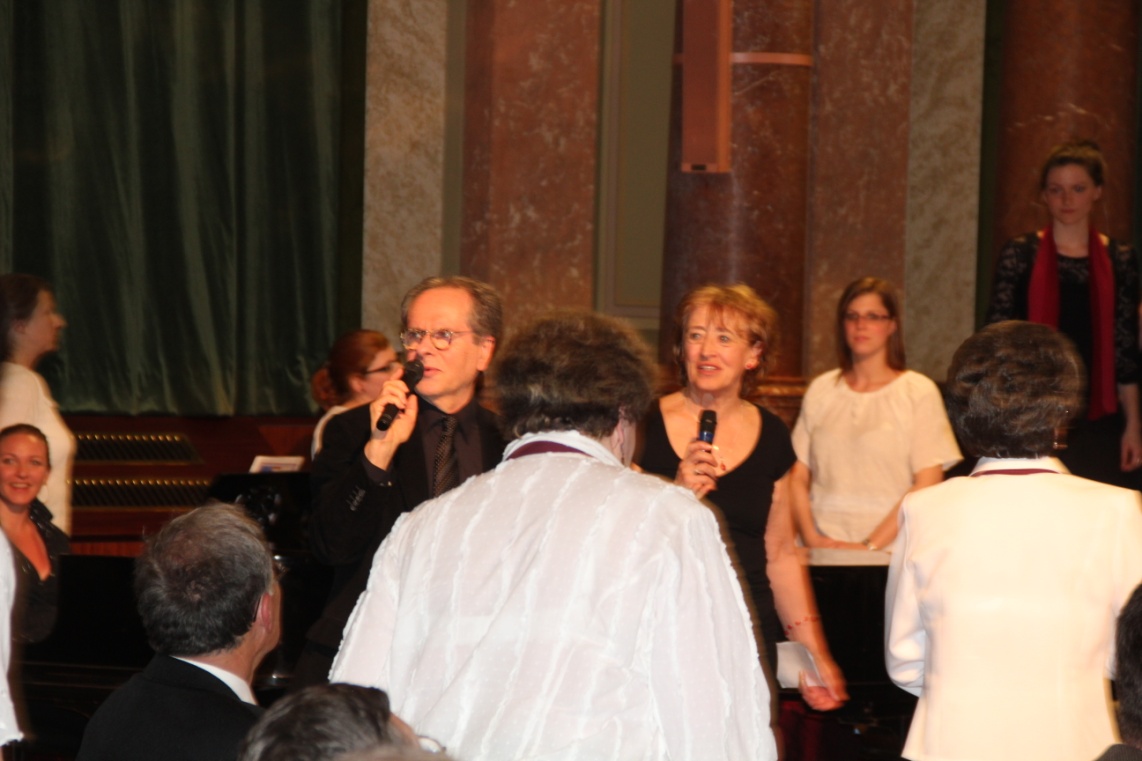 -----------------------------------------------------------------------------------------------------------------------------------------------Vicsi Klára elnök megköszönte az MTA vezetőségének, hogy helyet biztosított a rendezvénynek és bezárta a rendhagyó AKB ülést. 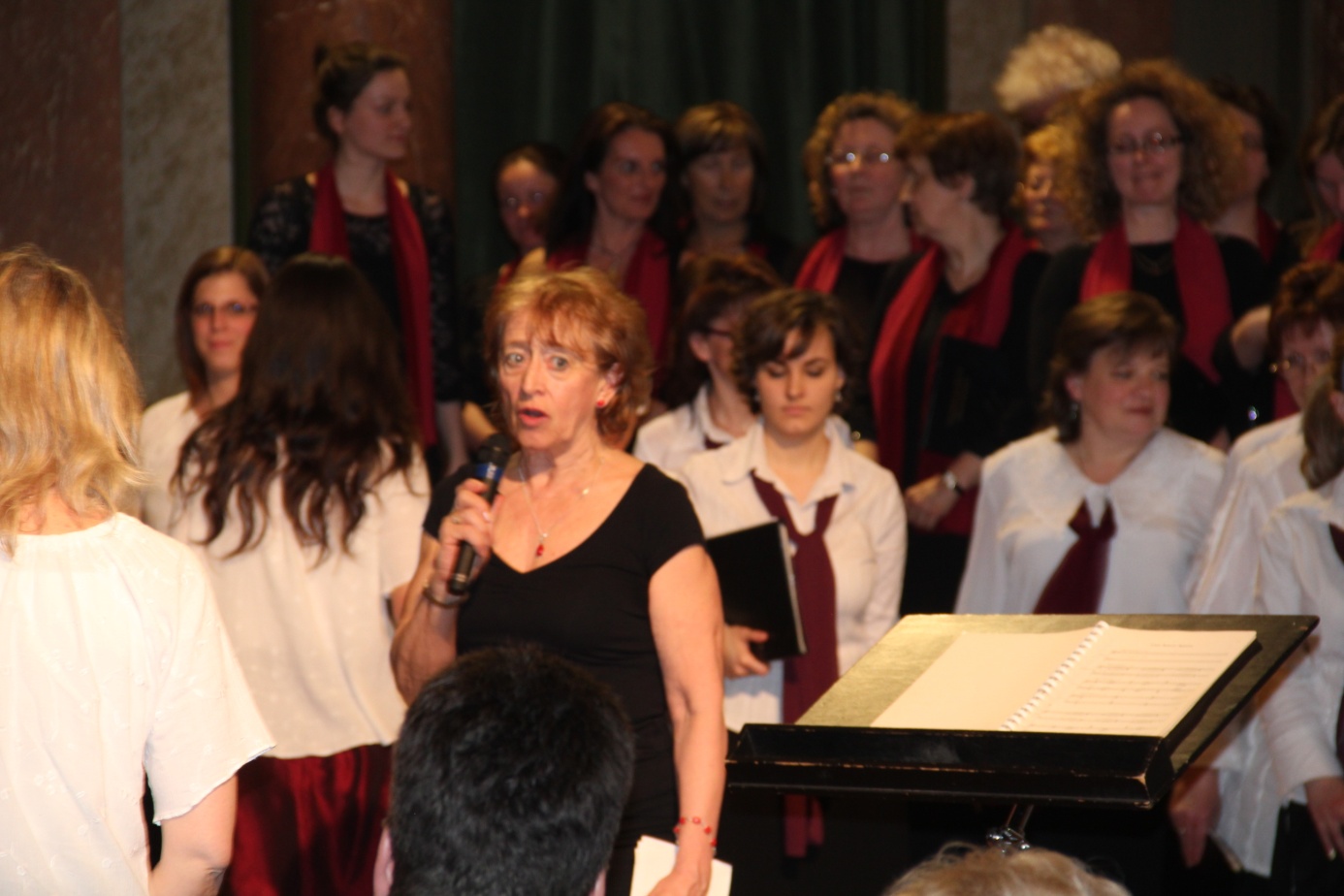 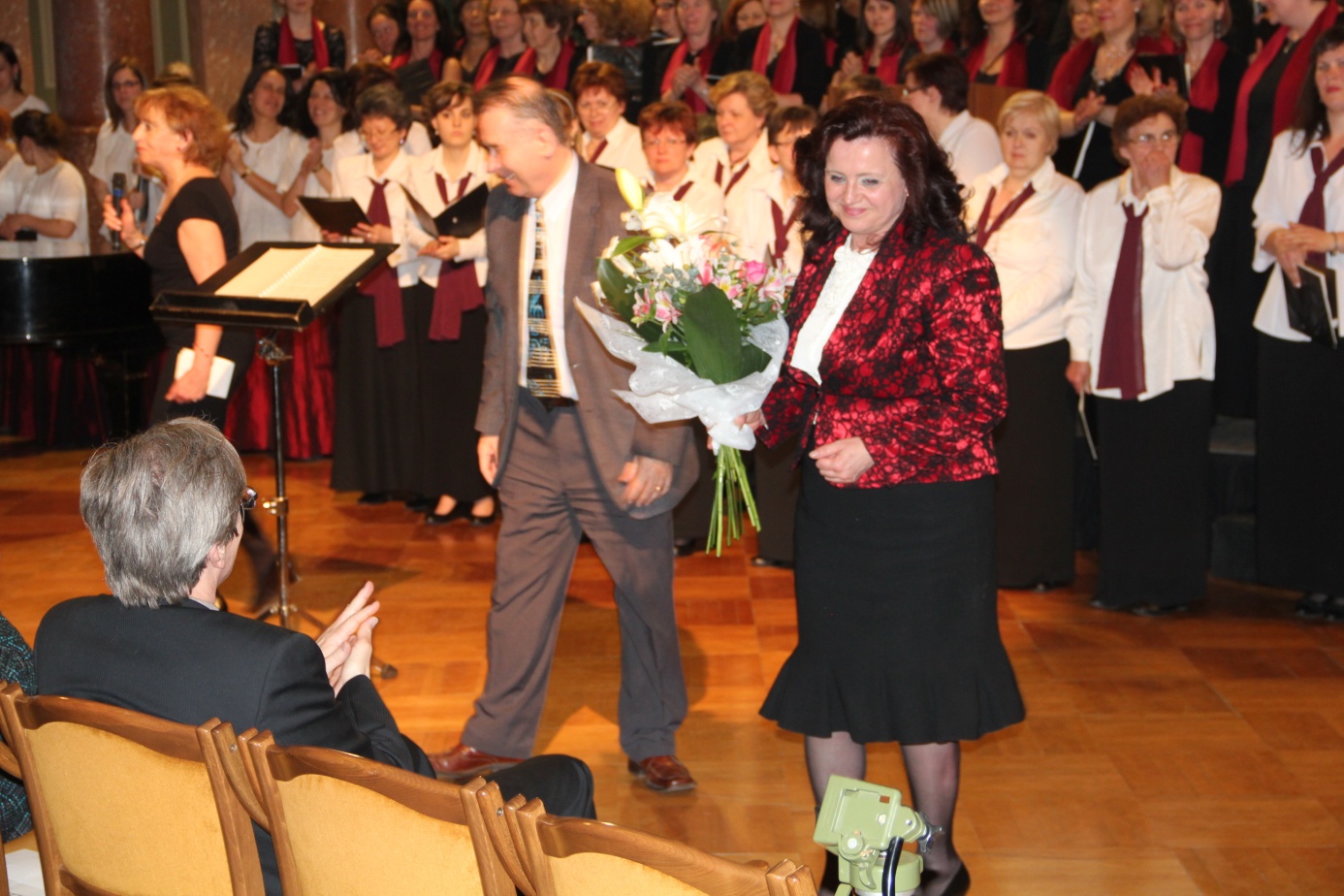 